Как России войти в оптимальное будущее, опираясь на своих Коперников(методичка для академиков и неравнодушных россиян)«Многие, прочитав мои труды, будут думать не о том, чтобы убедиться в истинности сказанного мной, а только о том, как бы найти пути для опровержения моих доводов правдой или неправдой».                                               ( Галилео Галилей)1. О «майских указах» Президента РФ07.05.2018г. были опубликованы 12 пунктов «майского указа», определяющего план работы на четвертый президентский срок Путина В.В. до 2024 года. Основная задача - вхождение в 5 крупнейших экономик мира. Поэтому в Послании Президента РФ Федеральному Собранию от 01.03.2018г. Путин говорил: «Дело в том, что скорость технологических изменений нарастает стремительно, идет резко вверх. Тот, кто использует эту технологическую волну, вырвется далеко вперед. Тех, кто не сможет этого сделать, она - эта волна - просто захлестнёт, утопит. … Не сделаем этого - не будет будущего ни у нас, ни у наших детей, ни у нашей страны».Эта обеспокоенность вызвана показателями,  характеризующими развитие стран, указанных далее в таблице, включая бывший СССР. В связи с различием данных в разных источниках, указанные параметры могут отличаться от действительных.Если учесть, что среднемировые темпы роста экономик сейчас составляют 3.5-4% в год, а Россия имеет прирост 1.5-2%, то задача, поставленная Президентом РФ, явно невыполнима. Поэтому через год, в своём Послании Федеральному Собранию от 20.02.2019г., Путин всего лишь отметил: «Мы не должны повторять ошибок прошлых десятилетий и ждать «пришествия коммунизма». Нужно сейчас менять ситуацию к лучшему». Да, надо менять ситуацию! Но, как?Дело в том, что до сих пор общественные науки не выявили действительную закономерность развития общества, которая объяснила бы: в чём же была  ошибка коммуниста Горбачёва М.С., который в 1986 году тоже не стал ждать «пришествия коммунизма» и начал «перестройку» в СССР, чтобы изменить ситуацию к лучшему. При этом Горбачёв надеялся одним рывком вывести СССР со второго на первое место в мире, придя к тому, что надо социалистическую «плановую» экономику заменить капиталистической «рыночной», как в США. Горбачёву удалось сдвинуть социалистический СССР со второго места, так как теперь  мы имеем капиталистическую Россию на 11 месте. Куда же теперь идти, какую ещё экономику надо создать, чтобы всё-таки начать ускоренно двигаться вперёд? 2. Что говорит здравый смысл об оптимальной экономикеДа, «рынок» в США хорош, но и «план» в СССР был не плох. Что же лучше – план или рынок? Всем давно известно, что истина или «золотая середина» всегда находится между двумя крайностями. А что может быть между «плановой» и «рыночной» экономикой? Ну, конечно, «планово-рыночная» экономика, вбирающая в себя преимущества обеих экономик. Поэтому будет логично считать, что ошибка Горбачёва состояла в том, что он начал строить не оптимальную «планово-рыночную» экономику, а попытался одним рывком перейти к «рынку» за счёт разрушения «плана», то есть за счёт разрушения государственной собственности на средства производства, что и привело к разрушению СССР. В таком варианте разрушительной «перестройки» в середине между «планом» и «рынком» вообще нет никакой экономики, так как план уже разрушен, а рынок ещё не создан. Поэтому Горбачёв, стараясь сделать лучше, фактически, под рукоплескания общества сделал то, что не смогли сделать фашисты в 1941 году. Вот уж, действительно, благими намерениями вымощена дорога в ад.И сейчас у Путина тоже есть только один способ добиться выполнения поставленных им целей в развитии страны. Надо не топтаться на шлифовании «рынка», а планомерно создавать оптимальную «планово-рыночную» экономику, которой ещё не было в мире, но эта новизна и выведет страну на передовые позиции, как оптимальное государство, которое будет построено на базе социальной справедливости. Но какие советники и академики скажут об этом Путину? Ведь название «планово-рыночная» экономика мы получили, пользуясь понятием «золотой середины» на нашем философско-бытовом уровне. Официальной теории  «планово-рыночной» экономики, которая сказала бы, при каких условиях могут оптимально сосуществовать план и рынок,  всё ещё нет.3. О существовании действительной закономерности развития Неофициально такая теория уже давным-давно существует, так как, пытаясь спасти СССР, мне пришлось в 1986 году и в последующие годы направить в ЦК КПСС обоснование действительной закономерности развития человечества, из которой закономерно следует тип экономики, необходимой для оптимального развития. Новая теория тогда исправила все принципиальные ошибки в теории «научного» коммунизма, созданной классиками марксизма-ленинизма. Во-первых, вместо модели процесса развития в виде одного витка  спирали, которую мы объясним далее, была выявлена действительная закономерность развития, которая имеет форму ветви дерева, так как  дерево наглядно развивается согласно общей закономерности. Причём ветвь была получена из более детального анализа процессов развития тех же объектов, которые использовали классики для обоснования спирали. Спрашивается, а чем ветвь лучше спирали?  Ну, хотя бы тем, что по отношению к обществу ветвь даёт закон истории, объясняющий смысл и суть всего процесса развития человечества на планете Земля.  Новый закон истории даёт новое понимание места человечества, как биологической формы жизни, во Вселенной. Здесь уместно отметить, что самомнение человечества о самом себе всегда было завышенным. Сначала было принято считать, что Земля является центром Мира, поэтому инквизиция запретила теорию Коперника о том, что в центре Мира находится Солнце, а не Земля. Следующий шаг в понижении планки самомнения сделал Джордано Бруно, который даже после семи лет тюремного заключения не отрёкся от своего утверждения, что центра Мира вообще нет, так как таких Солнц во Вселенной великое множество, и был сожжён на костре. Сейчас человечество мнит себя одиноким царём Природы, которому предстоит покорять Галактику. Почему одиноким? Потому что за все годы освоения Космоса человечество не обнаружило признаков, подтверждающих существование подобных нам космических цивилизаций, которые должны были бы уже давно освоить Галактику, создав в ней, хотя бы, «общественный» транспорт для перемещения в Космосе. Получается, что Земля уникальна во Вселенной?Действительная закономерность развития говорит о том, что человечество, как биологическая форма жизни, возникшая из небиологической материи на Земле, проживёт в облике человека конкретные 12 ступеней развития и постепенно выйдет в Космос, превратившись в одну из форм небиологической вселенской жизни. Если биологическое возникло из небиологического на микроуровне, то почему биологическое не может снова эволюционировать в небиологическое  состояние на макроуровне? Именно поэтому в открытом Космосе отсутствуют биологические человечества, которые являются всего лишь эмбрионами (зародышами), проходящими цикл внутриутробного развития в биосферах планет до момента своего рождения – выхода в Космос. Именно поэтому новая теория развития человечества, позволившая взглянуть на нашу земную суету с космических высот, встречена гробовым молчанием учёных и политиков, которые, вроде бы, обязаны управлять развитием страны, используя не кажущиеся, а действительные законы развития. Но, хорошо хоть то, что сейчас не принято сжигать новаторов на кострах. Более того, например, представители Госдумы и РАН предлагают  мне поместить на интернет-ресурс «Российская общественная инициатива» (http://www.roi.ru) предложение о проведении оптимальной реформы для  выхода России в оптимальное будущее. Если инициатива наберёт за год сто тысяч голосов, то эксперты разместят на сайте своё, уже известное решение. Но кто же будет там разбираться с обоснованием теории, если это не делали и не делают даже те, кто должен это делать в соответствии с занимаемой должностью. Поэтому за прошедшую треть века страна была ввергнута в исторические катаклизмы, которые возникли  вследствие игнорирования экспертами оптимального варианта развития человечества. Именно поэтому в данной статье я пытаюсь, в очередной раз, объяснить всем последствия каждого из трёх возможных вариантов будущей истории России (с точки зрения действительного закона истории).Пусть молчат учёные, которые, как и в средние века, думают, что они знают всё, но у любого человека может возникнуть простой вопрос: а что может дать действительный закон развития для выполнения «майских указов» Президента РФ?Чтобы разобраться в этом, надо всего лишь понять простую суть закономерности, тем более что для этого не требуется каких-либо особых знаний. 4. Кратко о сути закономерности  Из нового закона истории следует, что уровень  развития человечества определяется не социализмами и капитализмами, а степенью развития средств производства, то есть материальной базы общества.  Если первой (исходной) ступенью развития человечества считать собирание первобытным человеком  дикорастущих плодов природы, то человечество должно пройти 12 ступеней развития на Земле. Смысл первых шести ступеней развития состоит в том, что на каждой ступени человек перекладывает на плечи новых средств производства те функции, которые он сам выполнял в процессе производства благ на предыдущей ступени. На рис.1 показана таблица этих ступеней развития, которые можно пояснить следующим образом.1. Если на первой ступени человек взаимодействовал непосредственно с природой и весь процесс производства средств потребления состоял в поиске съедобных плодов, то первобытный человек был сам для себя средством производства, так как двигал сам себя, перемещаясь в процессе поиска. 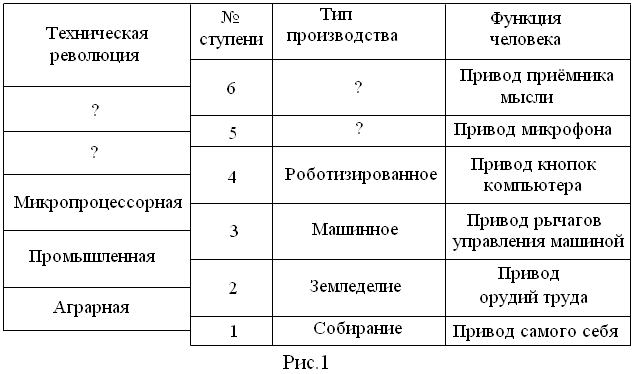 2. Неолитическая или аграрная революция означала переход от кочевого образа жизни к оседлому, когда человек стал приводом (двигателем) примитивных орудий труда для возделывания земли. С этого момента между человеком и природой возникло средство производства, которое увеличивало возможности человека, но «отдаляло» его от природы, то есть от непосредственного взаимодействия с ней. 3. Промышленная (индустриальная) революция означала, что человек создал машину, которая имела двигатель для привода прежних орудий труда. Человек же стал руками двигать рычаги управления машиной, например, станков в цехах.4. При микропроцессорной революции человек стал уже кончиками пальцев управлять (двигать) кнопками компьютера, входящего в структуру роботизированного (безлюдного) производства. При этом человек может находиться даже у себя дома. Пролетариям умственного труда уже придумано название – когнитариат.5. Пока неизвестно, как будут названы следующие технические революции, но на пятой ступени даже пальцы человека «оторвутся» от средств производства, так как он будет вести с ними диалог, то есть управлять ими голосом через воздушную среду.6. На шестой ступени человек «оторвётся» и от воздушной среды, управляя средствами производства с помощью мысли. Этим будет подготовлена «почва» для постепенного выхода человека в безвоздушное пространство Космоса.На шестой ступени будет достигнут предел развития человечества в рамках планеты Земля, так как будет создано глобальное средство производства, удовлетворяющее все мыслимые потребности человека на Земле, но максимально «отдаляющее» его от непосредственного взаимодействия с природой. Глобальное средство производства «приковывает» человека к Земле, так как, покидая планету, человек покидает и это средство производства.Далее начнутся шесть ступеней «обратного» процесса сближения человека и природы, то есть выхода в открытый Космос за счёт того, что «организм человека» будет постепенно брать на себя все ступени развития функций глобального средства производства на рис.1. Нам знакомы пока ещё только 4-е ступени развития человечества, разделённые на рис.1 соответствующими техническими революциями: собирание - (аграрная революция) – земледелие за счёт ручного труда – (промышленная революция) – машинное производство – (микропроцессорная революция) - роботизированное производство. С этой точки зрения Япония, которая сейчас занимает первое место по технологичности производства и быта, находится уже на четвёртой ступени развития человечества. Мы отстаём от Японии почти на целую ступень.Социальное  состояние общества (общественный строй) определяется вариантом его движения по техническим ступеням развития.Новый закон истории даёт два крайних варианта движения общества – худший и лучший, которые не взяты с потолка, а следуют из анализа механизма действия уравнения товарно-денежного обмена. 5. Колебательный вариант движения общества (худший)Мы начнём рассмотрение вариантов движения общества по ступеням развития с колебательного варианта, так как именно с него началась история человечества. Маркс провёл анализ  уравнения товарно-денежного обмена только для  рыночной (капиталистической) экономики и выявил из него только капиталистический способ производства прибавочной стоимости (прибыли) за счёт обесценивания (эксплуатации) труда наёмных рабочих, который сопровождается кризисами относительного перепроизводства товаров. При этом сумма цен на товары становится больше, чем количество денег на руках у наёмных рабочих, и наблюдается изобилие на полках магазинов при нищете населения. Победители в конкурентной рыночной борьбе концентрируют в своих руках средства производства разорившихся, образуя два социальных класса людей - собственников и несобственников средств производства.  Дополнительный анализ этого уравнения для плановой экономики единственного собственника средств производства показывает, что такая экономика тоже приводит к кризисам, но относительного перепроизводства денег. При этом сумма денег на руках становится больше, чем сумма цен на товары, и распределение осуществляется по карточкам, приводя к деградации общества. Так как рынок и план являются неустойчивыми состояниями, сопровождаемыми кризисами, то колебательный процесс развития человечества представляет собой колебания между планом и рынком в виде сложной траектории, показанной на рис.2 для известных ступеней развития. 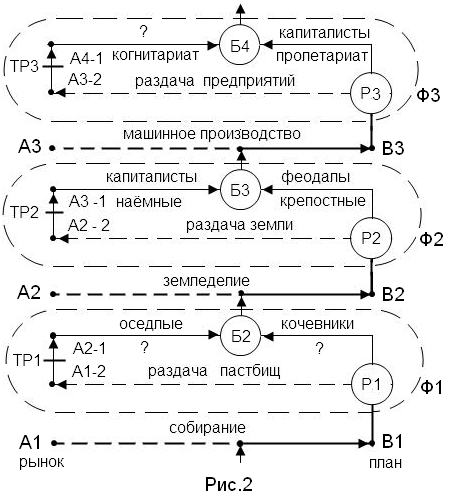 На каждой ступени развитие идёт от множества свободных собственников новых средств производства (рынка) в точке А к единственному собственнику всех средств производства (плану) в точке В, которая соответствует созданию монархий (империй). На рис.2 номер ступени указан цифрой рядом с обозначением начала А и конца ступени В. При этом в состоянии «план» разделение общества на собственников и несобственников средств производства достигает максимума в виде двух противоположных социальных классов людей. На второй ступени это были землевладельцы и рабы, а на третьей - капиталисты и наёмные рабочие. История подтверждает, что точка В2 соответствует созданию империй, основанных на рабском или крепостном труде. Рабство практиковалось в странах, завозивших дешёвую рабочую силу из других стран. При таком колебательном варианте движения общества, на каждой ступени развития выход из предела развития В (плана) или, другими словами, начало переходного периода Ф к следующей ступени  происход путём проведения реформы Р по платной или бесплатной передаче средств производства обратно в собственность членов общества (к рынку). Мы знаем, что на второй ступени развития (аграрной) эта реформа Р2 называлась отменой рабского или крепостного труда и сопровождалась распределением  участков земли между бывшими рабами или крепостными. Но в истории редко повторялась ошибка Горбачёва по полному развалу экономики империи, поэтому имперская (монопольная) власть обычно отпускала реформой только часть рабов, сохраняя за собой прежний способ хозяйствования, характерный для данной ступени развития. Поэтому реформа Р2 означала разделение траектории движения общества на две линии. Одна из них мгновенно (показана пунктиром) переносила новых собственников средств производства конца второй ступени развития в точку А2-2 к началу ступени развития (рынку) внутри переходного периода Ф2. Только в этой точке возникают условия для создания и внедрения новых средств производства следующей ступени развития, так как только хозяин средств производства может изменить их для уменьшения своих издержек (затрат своего труда). Повсеместное внедрение средств производства третьей (машинной) ступени носит характер «технической революции» ТР2, переводящей свободных собственников новых средств производства в точку А3-1, которая ещё не выходит за пределы переходного периода Ф2, обозначенного пунктирным овалом. Рыночная конкуренция машинного способа производства (уклада) на участке А3-1 – Б3 разоряет одних, превращая их в наёмных рабочих, и делает богатыми других, превращая их в капиталистов. Поэтому в такой момент переходного периода Ф2 в обществе одновременно существует четыре социальных класса людей, а экономика переходного периода называется многоукладной, так как феодалы и крепостные крестьяне, например, в России продолжают заниматься земледелием (укладом) на участке траектории Р2-Б3 и служат основой имперской власти, возникшей ещё в точке В2. В точке Б3 значение обоих укладов для общества уравнивается и происходит буржуазная революция, уничтожающая остатки имперской власти и означающая конец переходного периода Ф2. На участке Б3-В3 машинный способ производства постепенно вбирает в себя остатки земельного уклада, существовавшего на участке Р2-Б3, и третья ступень развития заканчивается созданием монопольной (имперской) власти единственного собственника всех средств производства (плана) в точке В3.Участок А3-Б3 на третьей ступени развития показан пунктиром, так как, фактически, он расположен на участке А3-1 – Б3 внутри переходного периода Ф2. Таким образом, колебательный вариант движения общества логично расставляет на траектории все исторические события, которые имели место в рассмотренный период истории человечества. Рис.2 наглядно показывает, что новые средства производства возникают только в переходном периоде после реформы Р2, причём этот процесс носит характер бурной технической революции ТР2 после долгого застоя в предельной точке В2 (план).Переходные периоды между другими известными ступенями развития на рис.2 построены аналогичным образом, но мы их пока рассматривать не будем, так как сознательное вмешательство людей в процесс развития общества, как мы увидим далее, изменяет траекторию его движения по отношению к стихийному колебательному варианту.Однако можно добавить к рис.2 , что с развитием человечества изменяется эквивалент обмена между людьми, проходя ступени: натуральный продукт – металлические деньги – бумажные деньги – электронные деньги. Также можно отметить, что изменяется степень враждебности между социальными классами собственников и несобственников средств производства. Так, на первой ступени (собирание) пленённые враги, вторгшиеся на территорию племени, выполняли функцию съедобных плодов природы и процветал каннибализм (поедание человека человеком). На второй ступени пленники выполняли уже роль привода примитивных средств производства будучи рабами, прикованными к орудиям труда. Любой гражданин мог продать себя в рабство. На третьей ступени уже машины (заводы) охраняются собственником от разорения, а любой гражданин может продать свои руки (умение управлять станком) за зарплату. На четвёртой ступени считается, что человек продаёт свои знания (умение управлять компьютером), находясь у себя дома.6. Закон истории, созданный классиками марксизма-ленинизма.Закон истории, рассмотренный выше, является действительно законом, который нельзя изменить, но взяв небольшой участок фактической истории, можно совершенно иначе (ошибочно) его интерпретировать.Классики не имели представления о ступенях развития человечества и вариантах движения общества по этим ступеням. Они имели исторические данные только по второй (аграрной) ступени развития (ступени земледелия на базе ручного труда) и началу третьей (ступени машинного производства), когда общество двигалось именно по колебательному (стихийному) варианту движения. Чтобы описать процесс развития человечества они выделили, фактически,  крайние социальные состояния общества на данных ступенях развития, назвав их общественно-историческими формациями: (первобытнообщинный строй – рабство), феодализм, (капитализм - коммунизм, первая фаза которого - социализм). 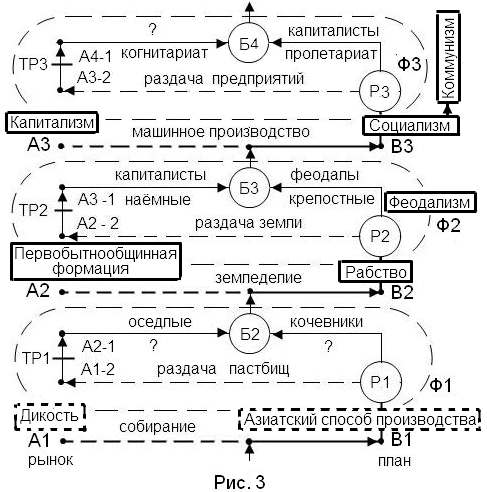 В число пяти формаций, определяющих весь ход истории человечества на рис.3, попал и переходный период Ф2, который был назван феодальной формацией. Маркс сопоставлял существовавший тогда капитализм с рынком, а Ленин назвал будущий конец третьей (машинной) ступени развития «империализмом», подразумевая под этим названием высшую стадию развития капитализма. Фактически, место «империализма» потом занял социализм, как империя, все средства производства в которой принадлежат единственному абстрактному собственнику – государству, а вся власть - правящей коммунистической партии. Формально СССР состоял из республик на том основании, что некоторые органы власти, находящиеся под контролем правящей КПСС, были выборными, что давало право говорить о существовании социалистической демократии. Пятая формация «коммунизм», являющаяся высшей фазой «социализма», теоретически, должна была осчастливить человечество в будущем, уничтожив эксплуатацию человека человеком, но для этого классикам потребовалось превратить известную часть истории человечества в один виток спирали на рис.4.Перенося на общество ошибочное понимание процесса развития, как движения по спирали, классики расположили формации, как бусинки, на одном витке спирали, верхний конец которого находится (возвышается) над началом витка. При этом считалось, что формация, находящаяся на верхнем конце витка будет подобна формации, находящейся в начале витка, но иметь более высокий уровень развития. 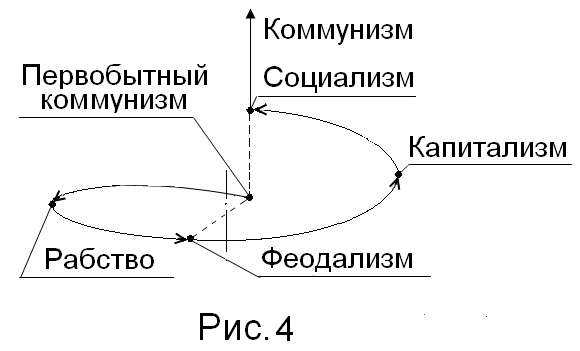 Поэтому они начали историю сразу с первобытнообщинной формации в точке А2 рис.3, отбросив состояние дикости в точке А1,  когда каждый свободный зверь-одиночка, ещё до объединения в стадо или стаю (орду),  обладал своим участком территории, на котором собирал продукты природы. Также они отбросили известный «азиатский» способ производства в точке В1, в котором все средства производства принадлежали уже одному божеству (показаны в пунктирной рамке).  Назвав «первобытным коммунизмом» или первобытнообщинным строем точку А2 на рис.3, в которой каждое племя существовало в состоянии оседлости, они пророчили за капитализмом наступление нового коммунизма, более высокого по уровню развития на рис.4, чем коммунизм первобытный. При этом средства производства снова должны были стать общинной (общественной) собственностью. Гарантию перехода от капитализма к социализму они видели в том, что рыночная конкуренция приводила к разорению собственников и концентрации средств производства в одних руках. В перспективе  множество наёмных рабочих должно было противостоять единственному капиталисту, которого, вроде бы, не составит труда свергнуть в результате социалистической революции. При этом новый коммунизм должен был вырасти из социализма путём воспитания масс.В этом состоит вторая принципиальная ошибка классиков, так как кроме ошибки в определении формы и сути закона истории, классики «научного» коммунизма отступили от своего главного принципа - бытиё определяет сознание людей. Почему же они скатились от материализма (экономики) к идеализму (воспитанию)?Как мы уже отметили ранее, Маркс выявил из уравнения товарно-денежного обмена только капиталистический (рыночный) способ производства прибавочной стоимости за счёт эксплуатации наёмного труда рабочих. Поэтому, считая, что товарно-денежный обмен разделяет общество на два противоположных класса, они полагали, что в социалистическом обществе, основу которого составит не частная, а общая (государственная) собственность на средства производства, можно будет взять товарно-денежный обмен под контроль общества, отказавшись от денег, как средства получения прибыли. Поэтому Маркс даже не пытался сопоставить с коммунизмом какой-либо тип экономики, зная только рыночную экономику.При этом классики полагали, что воспитание сможет выработать у наёмного рабочего чувство хозяина своей страны, побуждающее его к бесплатному (коммунистическому) труду, как бесплатно трудится на своём участке, например, собственник шести соток земли. (Но он же собственник земли и результатов труда!) Поэтому в СССР большое значение придавалось бесплатным коммунистическим субботникам, как форме воспитания строителя коммунизма, которым движет не экономический интерес, а воспитанный инстинкт трудиться на общее благо.Однако умозрительный безденежный коммунизм никогда не вырастет из плановой экономики социализма, поэтому «научный коммунизм» стал просто коммунистической религией вместо других религий, которые были запрещены после социалистической революции. Как бы ни воспитывали наёмного рабочего, он всё равно останется наёмным рабочим, если не будет изменено его бытие, то есть способ соединения со средствами производства: собственник или несобственник. Умозрительный коммунизм не может быть сопоставлен с каким-либо качественным состоянием общества на ступенях действительного закона истории, поэтому на рис.3 он показан над социализмом. Классики были уверены, что спираль на рис.4 не двинется далее к новому состоянию рабства на более высоком уровне развития, а превратится в вертикальную прямую, ибо общество будет, как бы, расти над самим собой.Фактически же, оставаясь в рамках колебательного (формационного) варианта развития на рис.2, социализм, достигший предельной точки В3, необходимо было изменить реформой Р3, аналогичной реформе Р2 по отмене рабского труда. Новая реформа Р3 должна была отменить наёмный труд путём передачи части государственных предприятий СССР в коллективную собственность множества трудовых коллективов (рынок). Тогда произошла бы техническая революция ТР3, создающая средства производства четвёртой ступени развития.Но вводило в заблуждение то, что, в силу абстрактности единственного капиталиста – государства, социализм считался обществом социальной справедливости (первой фазой коммунизма) с наличием в нём только одного социального класса – класса наёмных рабочих. Эксплуатация наёмных рабочих абстрактным капиталистом – государством, считалась принципиально отличающейся от их эксплуатации единственным капиталистом – человеком, даже при существовании одной и той же плановой экономики. Это привело, после снятия Н.С.Хрущёва, обещавшего построить к 1980 году материальную базу коммунизма, к застою СССР на ступени машинного производства в состоянии придуманной тогда теоретиками Л.И. Брежнева стадии «развитого социализма», в основе которой лежала всё та же плановая экономика, делавшая СССР вечно вторым из-за отсутствия условий для свершения технической революции ТР3. Не проведя закономерную реформу Р3, СССР, как социалистическая империя, трагически распался в 1991 году, как когда-то распалась и огромная Римская империя, которая не провела реформу Р2, хотя она и занимала все территории вокруг Средиземного моря. Распад СССР показал ошибочность теории «научного» коммунизма, однако всё ещё считается, что череда формаций в виде дискретного, волнового или квантового процесса представляет собой единственную суть процесса развития человечества, понимаемого как последовательный скачкообразный переход общества от одной формации к другой.В связи с распадом СССР американский философ  Фукуяма в 1992 году провозгласил «конец истории», который означает, что коммунизм – это ошибка теоретиков, поэтому не коммунизм, а капитализм является последней формацией, в состоянии которой человечество будет устойчиво развиваться и далее, как это происходит в США.  Спрашивается, в чём причина прекращения действия колебательного варианта движения в американском обществе?7. Американский вариант устойчивого развитияЗакономерный распад всех мировых империй за счёт самораспада или буржуазных революций,  наводил на мысль, что развитие цивилизаций носит циклический характер, то есть имеет начало и конец. Чтобы избежать распада, необходимо было защитить общество от достижения им состояния имперского единовластия (монархии) особенно в форме тоталитаризма, то есть полного контроля властью  всех сфер жизни общества. Поэтому, для  исключения возможности узурпации (сосредоточения) всех видов власти в одних руках, была разработана теория разделения властей (законодательной, исполнительной, судебной), которая была реализована в конституции США в 1878 году. Поэтому в США общество не может достигать точек В (план), расположенных на конце ступеней развития, следовательно, в развитии американского общества отсутствуют переходные периоды Ф и технические революции ТР. При этом можно считать, что общество всегда находится в состоянии одной формации, которую было принято называть «капитализмом» с рыночной экономикой. Однако колебания экономики внутри такой формации привели США к Великой депрессии в 1930-х годах, что потребовало введения в экономику элементов государственного регулирования. На рис.5 условно показана траектория движения такого общества по ступеням развития в виде стрелы, ширина которой занимает некоторый участок на ступенях развития, но не касается точек А и В. При этом общество остаётся разделенным  на капиталистов и наёмных рабочих, которые заинтересованы в повышении производительности труда, так как за счёт приобретения акций предприятий каждый наёмный рабочий рассчитывает на получение доли прибыли от общего успеха предприятия. Общество разделено на бедных и миллиардеров, но основу составляет средний по зажиточности класс. Доля представителей малого и среднего бизнеса по численности и в ВВП страны составляет около 50%, но и этого достаточно для эволюционного возникновения новых средств производства.  Для борьбы с бедностью федеральный подоходный налог взимается по прогрессивной шкале от 10% до 40%, но в каждом штате США имеется и своя система взимания подоходного налога в пределах 0-13%. 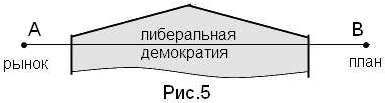 В США существуют две основных партии и действует система избрания органов власти, высшим из которых является Конгресс, имеющий право выносить импичмент (недоверие, отставка) Президенту. Американцы считают свою либеральную демократию идеальным обществом, поэтому насаждают её по всему миру, свергая авторитарные режимы, несмотря на то, что разрушение тоталитарного порядка приводит к анархии, из которой может вырасти всё, что угодно. Так как американское общество развивается без переходных периодов Ф между ступенями развития, то там разрабатываются упрощенные теории развития человечества. Например, американский социолог Белл разделил всемирную историю всего на три стадии: доиндустриальную, индустриальную, постиндустриальную. Постиндустриальная стадия символизирует появление средств производства четвертой ступени развития, так как индустриальная стадия относилась к ступени машинного производства.Но эту теоретическую идиллию разрушило китайское экономическое чудо, снова вернувшее интерес к коммунизму. 8. Китайское чудоДо сих пор «специалисты» гадают: что же строит Китай -  коммунизм, социализм или капитализм, но всех удивляет постоянство ускоренных темпов развития Китая под руководством коммунистической партии, так как после распада СССР коммунисты были списаны со счетов истории. Если же руководствоваться колебательным вариантом движения общества, то можно сказать, что в китайском чуде нет никакого чуда. После разрушительной политики «Большого скачка» и «Культурной революции» Китай в 1978 году, то есть гораздо раньше СССР, начал методом проб и ошибок постепенно создавать «социалистическую рыночную экономику». Но это не оптимальная планово-рыночная экономика, а многоукладная (смешанная) экономика переходного периода Ф3, в который Китай вошёл путём проведения реформы Р3, подтвердив для нас, что  колебательный вариант движения общества реален для социалистических империй.Раздвоение траектории развития Китая лаконично отражается в китайских лозунгах: «Одна страна – два строя», «Одна страна, две системы», «двухколейная система». Для развития деревни правящая коммунистическая партия социалистического Китая провела реформу по внедрению семейного подряда и коллективных предприятий. Для развития промышленности в особых экономических зонах получили экономическую свободу предприниматели, а государственные предприятия развивают страну согласно пятилетним планам развития Китая. При этом китайские идеологи считают, что они получили социализм с китайской спецификой, всего лишь творчески развив НЭП Ленина, который существовал в РСФСР и СССР в 1921-1928 годах, и только затем в СССР началась индустриализация на базе пятилетних планов. Смерть Ленина в 1924 году и запоздалое внедрение планирования не позволили направить развитие СССР по двойной траектории переходного периода. Наоборот, Сталин «очистил» партию от сторонников реформ (НЭПа), а в 1939 - 1952 годах вообще не проводил съезды коммунистической партии, являясь её руководителем. Единоличное (имперское) правление,  как  период «культа личности Сталина»,  в 1956 году осудил Н.С.Хрущёв на 20 съезде КПСС. Сейчас в Китае среди 3% богатого населения миллиардеров больше, чем в США, но чтобы предотвратить переход власти к капиталистическому сектору экономики, то есть предотвратить «буржуазную революцию», в Китае запрещена критика режима и установлен тотальный контроль над Интернетом, средствами информации и предпринимателями. Реальные изменения  структуры общества заставили китайских теоретиков ввести принцип «тройственного представительства», что означает разрешение принимать в КПК не только рабочих и крестьян, но и бизнесменов, которые могут попасть в органы управления страной только через членство в правящей партии. Но для сдерживания бизнесменов создана Центральная комиссия по проверке дисциплины (ЦКПД), которая имеет право внесудебного задержания членов КПК под лозунгом борьбы с коррупцией.Сейчас численность КПК превышает половину населения России, комсомол в Китае имеет ещё большее число членов, имеется и пионерская организация, которые пропагандируют идеологию коммунизма, так как им запрещено иметь другие верования. В Китае существует и 8 мелких партий.Однако 30% населения находится у черты бедности и лидеры Китая отдают себе отчёт, что сохранение власти возможно только через повышение благосостояние народа. Поэтому китаизация марксизма на последнем 19 съезде КПК в 2017 году вылилась в принятие курса на построение общества средней зажиточности до 2035 года и преодоление имущественного расслоения населения до 2050 года.Для достижения указанных целей Китаю предстоит решить главную задачу: связать государственные предприятия с рынком, что в условиях колебательного варианта движения общества всегда происходило посредством «буржуазной революции», завершающей переходный период. Эта «революция» может иметь характер мирной реформы, в процессе которой КПК  просто переродится в нечто подобное правящей партии «Единая Россия».Альтернативу такой перспективе может дать только переход Китая на оптимальный вариант движения общества по ступеням развития, который является противоположностью колебательному варианту.9. Оптимальный вариант движения общества (лучший)Анализ уравнения товарно-денежного обмена показывает, что стихийные колебания общества между планом и рынком будут остановлены, если будет создана «золотая середина» - бескризисная экономика, содержащая в себе одновременно план и рынок (планово-рыночная экономика). Эта экономика не должна быть смешанной (многоукладной), то есть она не должна делить движение общества на две траектории, по которым отдельно движутся плановые и рыночные предприятия в переходный период. Оптимальная экономика должна всегда одинаково пронизывать планом и рынком все предприятия в  стране, но для этого требуется особая форма собственности на средства производства – частичная. Поэтому для перехода общества от колебательного варианта движения (формационного) на оптимальный вариант постоянного развития требуется особая (оптимальная) реформа, которая не должна что-либо разрушать. Например,  в СССР переход от социализма к оптимальной формации не должен был разрушать план и государственную собственность (государство). Реформой необходимо было всего лишь создать условия для участия в рынке всех предприятий, выполняющих план. Для этого трудовые коллективы должны были получить частичное право собственности на средства производства (предприятия), но только при условии одновременного выполнения плана. При этом собственность государства на средства производства тоже становилась бы частичной, так как, выполняя план, трудовой коллектив имеет возможность реализовать своё частичное право собственности на средства производства, используя их, как предприниматель,  для получения собственного продукта, поступающего на рынок. Только частичное право собственности двух собственников на одни и те же средства производства, один из которых (основной) даёт план работ другому,  создаёт условия оптимального сосуществования плана и рынка. В этом случае план не может быть отделён от рынка, так как в обоих производствах участвуют одни и те же люди и предприятия. Академик Сахаров, в своё время, был сторонник теории конвергенции, то есть слияния капитализма и социализма. В оптимальной формации, основанной на слиянии плана и рынка, нет ни капитализма, ни социализма, так как нет абстрактного или реального разделения общества на противоположные социальные классы людей - собственников и несобственников. Оптимальная  экономика в любом обществе постепенно создаст только один социальный класс – класс частичных собственников средств производства – основу социального равенства в обществе.  Планово-рыночная экономика является бескризисной, так как всегда будет обеспечен товарно-денежный баланс, ибо относительное перепроизводство товаров в части рыночной экономики будет скомпенсировано относительным  перепроизводством денег в части плановой экономики. Тогда общество будет получать максимальную прибыль в обоих механизмах экономики без возникновения кризисов какого-либо перепроизводства. На рис.6 условно показано, что частичные собственники всех уровней их иерархии  займут единой цепью всю ступень развития от её левого края А (рынок) до правого края В (план). Поэтому оптимальная формация  будет ускоренно двигаться по ступеням развития, так как она постоянно содержит в себе условия для  технической революции  и планового производства, охватывая всю ступень развития, в отличие от американского варианта.Такая экономика постоянно будет стимулировать трудовые коллективы на внедрение новых средств производства, повышающих производительность труда. Это даст им уменьшение  времени на выполнение плана и увеличение времени на производство собственного продукта для рынка. 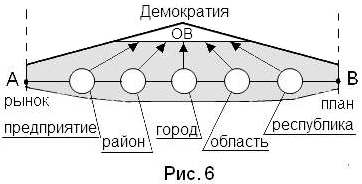 При этом повышение производительности не будет означать уменьшение потребности в наёмных рабочих, то есть увеличение безработицы, а даст увеличение свободного времени, которое трудовые коллективы, как хозяева, потратят на улучшение всех сторон своей жизни на всей территории страны. Оптимальная формация, сделав все трудовые коллективы частичными  собственниками (хозяевами), создаст демократию, которая действует постоянно, а не один день на выборах, например, Президента один раз в 6 лет. Власть всегда действует в интересах собственников средств производства, так как тот, кто платит деньги, тот и заказывает музыку. Поэтому в оптимальной формации все частичные собственники средств производства (согласно квоте) должны иметь постоянное право в любое время заменять своих представителей в высшем органе власти (ОВ) страны (см. рис.6), который будет постоянно исполнять волю народа, представленного частичными собственниками всех уровней.Так  было бы при проведении Горбачёвым оптимальной реформы по изменению социального положения наёмных рабочих в СССР, который вместо разрушения стал бы лидером на оптимальном варианте движения и своим примером повёл бы за собой все остальные страны. СССР был идеальной исторической площадкой для проведения оптимальной реформы, так как отсутствовала безработица (все охвачен планом) и все имели примерно одинаковую зарплату, то есть одинаковые стартовые условия для вхождения в рынок.Теперь мы знаем три варианта движения общества по ступеням развития, а именно: худший – колебательный вариант, лучший – оптимальная формация, промежуточный – американский вариант. Но чтобы определиться с возможными вариантами дальнейшего движения России (выполнения «майских указов»), мы должны выяснить: в какой точке траектории она сейчас находится.10. Современное место России на траектории движения Закон истории, рассмотренный выше во всех вариантах его проявления, является действительным законом, и любое пренебрежение им приводит к трагическим последствиям. Россия всегда развивалась по колебательному варианту, поэтому мировоззрение народов России всегда было под гнётом имперского бытия. Например, в 1861 году Россия одной из последних вошла в переходный период Ф2 на третью ступень развития, проведя  реформу Р2 по отмене крепостного труда, хотя это можно было сделать гораздо ранее, а не подавлять в 1825 году восстание «декабристов», выступавших за отмену крепостного права. Но выкупные платежи за землю так замедлили развитие капитализма в деревне, что в Российской империи потребовалось совершить две буржуазные революции для свержения самодержавия. Первая буржуазная революция Б3-1 на рис.7 смогла в 1905 году ограничить только законодательную власть царя, разрешившего создать Госдуму, согласующую царские указы. Было разрешено создавать профсоюзы рабочим, отменены выкупные платежи крестьянам, но лучшие земли оставались у помещиков, а так как прирост крестьянского населения был значительным, то требовалось новое перераспределение земли. Царь имел право  роспуска Госдумы. 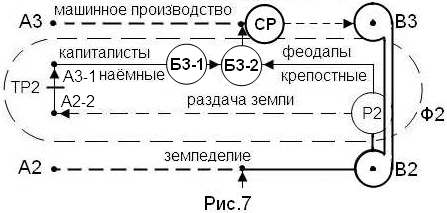 Для укрепления экономического положения страны царь назначил Столыпина председателем Совета министров (правительства), но его реформы неизбежно ускоряли развитие капитализма. В 1913 году Российская империя имела наибольшие поставки зерна на экспорт.Первая мировая война, начавшаяся в 1914 году, подорвала экономику России и заставила ввести продразвёрстку зерна и 12 часовой рабочий день. Поэтому голодные бунты и забастовки, при поддержке солдат,  привели 27 февраля 1917 года к низложению царского правительства. Царь не пошёл на создание конституционной монархии, в которой монарх возглавляет только судебную ветвь власти, а распустил Госдуму и отрёкся от престола 2 марта 1917 года (точка Б3-2). Но ещё 1 марта Временный комитет Госдумы сформировал Временное правительство до проведения Учредительного собрания. В сентябре провозгласили Российскую республику, но война продолжалась.Однако всё это время в стране действовало двоевластие, так как одновременно с Временным правительством были созданы Советы рабочих, солдатских и крестьянских депутатов. 25 октября 1917 года последовала социалистическая революция (СР).  Эта революция была навеяна «научным» коммунизмом, поэтому под красивым лозунгом «Земля – крестьянам, фабрики – рабочим, власть – Советам», она снова повернула развитие России в абстрактное имперское русло социализма, так как никаких других «коммунистических» состояний общества не может быть. Фактически, Россия мгновенно попала на рис.7 в точку сплошного наёмного труда В3 третьей ступени развития (показано пунктиром), но так как процессы постепенного поглощения земледельческого уклада (участка Б3-Р2) капиталистическим укладом на участке Б3-В3 ещё и не начинались, то новая имперская власть была вынуждена применить к ним методы хозяйствования, характерные для точки В2 второй ступени. Крестьянство, получая оплату своего труда трудоднями, было прикреплено к земле запретом перемещений и отсутствием паспортов, а индустриализация подкреплялась бесплатным рабским трудом «врагов народа» в ГУЛаге. Это всего лишь подтверждает, что пропуск закономерных стадий развития колебательного варианта не проходит бесследно.Только во второй половине прошлого столетия СССР достиг на рис.8 предела своего движения  на плановом поприще наёмного труда третьей ступени развития в точке В3. Но ни обычная реформа Р3 по отмене наёмного труда, характерная для колебательного варианта движения с вхождением в переходный период  Ф3, как в Китае, ни оптимальная реформа по превращению трудовых коллективов наёмных рабочих в частичных предпринимателей, так и не были проведены в СССР. Поэтому СССР распался в 1991 году с распадом государственной собственности на средства производства.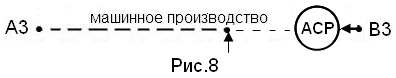 После распада СССР средства производства перешли в собственность малой части населения страны (олигархов) с сохранением прежнего наёмного труда для основной части трудового населения. Поэтому в 1993 году произошла антисоциалистическая революция АСР по свержению остатков власти Советов в расстрелянном из танков Белом доме. Эта революция узаконила отход общества от точки В3 назад, символизируя на рис.8 переход средств производства от единственного абстрактного собственника – государства в руки группы реальных капиталистов – олигархов.Таким образом, Россия всё ещё находится на траектории колебательного варианта движения общества по той же самой третьей ступени развития, хотя и имеет формальное применение принципа разделения властей. Поэтому от выбора дальнейшего направления движения России зависит судьба не только России, но и всего мира.12. Перспективы развития России на трёх вариантах движенияУ России, как в русских сказках, есть три варианта движения из точки АСР, показанные на рис.9, два из которых губительны.1. Можно пойти направо в точку В3, а затем в Р3, так как пример Китая манит темпами развития и тоталитарным порядком в стране. Но если Китай 40 лет назад уже прошёл точку Р3 , то России надо ещё перейти обратно в точку тотального наёмного труда В3 (план), ликвидировав безработицу и подчинив все процессы в стране монопольной власти олигархов. Для такого перехода уже почти всё сделано. Даже ликвидация киосков укрепила монополию супермаркетов, а три ветви власти уже почти сосредоточены  в руках Президента РФ, который имеет право распустить Госдуму. В России Президент подписывает все законы (законодательная ветвь), назначает Председателя Правительства (исполнительная ветвь), представляет кандидатуры основных судей и Генерального прокурора на утверждение Совету Федерации (судебная ветвь). Интересы олигархов выражает правящая партия «Единая Россия», которую возглавляет Председатель Правительства, назначенный Президентом,.Но  именно перспектива обратного перехода  России в точку В3 беспокоит либеральную демократию США, которая пытается затруднить такой переход введением санкций. Почему?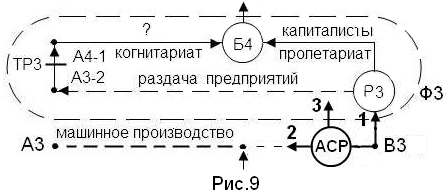 История нас учит, что распад или рост очередной империи в точках В всегда сопровождался очередной войной за передел мира, поэтому колебательный вариант хода истории человечества представляет собой историю войн. Даже татаро-монгольские орды в точке В1 (собирание) собирали дань со всех стон света, находящихся уже на более высокой ступени развития.Распад  лагеря социализма разрушил равновесие сил, достигнутое после второй мировой войны, поэтому мир снова закономерно движется к третьей мировой войне для установления нового равновесия. Мы пожинаем плоды трагической гибели СССР, сделавшей братские народы врагами. Сейчас у России множество проблем по латанию дыр, оставшихся после распада СССР, но всё подчинено восстановлению военной мощи страны. Воспитывается только военный патриотизм созданием кадетских школ, Юнармии, Бессмертного Полка. Всё идет к введению мобилизационной (плановой) экономики точки В3, но в такой обстановке реформа Р3 не будет проведена до третьей мировой войны, так как передача части предприятий трудовым коллективам ослабит монополию власти. Если так случится, что третьей мировой войны не будет,  хотя ответные меры вызывают ответные меры, которым нет конца, то реформу Р3 в России будет очень трудно провести, так как одно дело – отдавать трудовым коллективам государственную собственность, а другое – свою (частную). Скорее всего, будет повторён вариант Российской империи на второй ступени В2, то есть государство будет выкупать худшие предприятия у олигархов и отдавать трудовым коллективам за выкупные платежи, которые  остановят развитие.Если же реформа Р3 не будет проведена, то будет застой и Россия в точке В3 распадётся, как и СССР, а это путь к новому переделу мира.2. Можно пойти налево к либеральной демократии (США), отдав власть парламенту и изменив избирательную систему, но все изменения могут оказаться косметическими, так как система разделение трёх властей, формально, существует и сейчас. США потребовалось более двухсот лет для обеспечения средних темпов стабильного развития. Для этого потребовалось создать двухпартийную систему, создать систему участия наёмных рабочих в прибылях, обеспечить развитие малого и среднего бизнеса, создать эффективную  систему перераспределения доходов через подоходный налог. В России же, привыкшей к тому, что любая структура, собирающая деньги, исчезает вместе с деньгами, вряд ли кто будет вкладывать свои средства в олигархов. Развитие малого бизнеса и подоходного налога тоже заморожено, так как это противоречит интересам олигархов, которым сейчас выгоден вариант 1, укрепляющий их власть в точке В3. Кроме того, либеральная демократия имеет огромный минус в том, что уровень преступности в таком обществе не ниже, чем в других. Причиной этого является разделение общества на капиталистов и наёмных рабочих. Наёмный труд, лишённый созидательной инициативы, заставляет искать любые иные способы удовлетворение своих потребностей, обременённых новой формой закабаления (получения прибыли капиталистами) - жизнью в долг под кредитные проценты. 3. Единственный способ реально остановить колебательный ход истории – это пойти прямо и начать оптимальную реформу в России по переходу к планово-рыночной бескризисной экономике. Для России такая реформа должна состоять в одновременном движении всего общества к плану и рынку, чтобы охватить всю третью ступень развития. И если Путин пишет в Послании, что для того, «чтобы добиться тех масштабных целей, которые стоят перед страной, нам нужно избавляться от всего, что ограничивает свободу и инициативу предпринимательства», то он должен понимать, что только оптимальная реформа по изменению социального положения наёмных рабочих сделает всё трудоспособное население страны частичными предпринимателями.  Только тогда все трудовые коллективы без всяких лозунгов будут постоянно улучшать свою жизнь внедрением новейших технологий, продвигая всю страну вперёд. Если статус наёмных рабочих в России не изменится, то есть реформа не будет проведена, то государство будет и далее идти по варианту 1. При этом государство будет платить из бюджета олигархам за внедрение новых безлюдных технологий, которые приведут к росту безработицы, так как новые рабочие места не будут подготовлены. Да и как они смогут принять безработных, поскольку новые производства тоже должны быть безлюдными. Тогда в России  будет так, как когда-то было в Англии. В начале 19 века в Англии стали внедряться ткацкие станки, которые резко сократили потребность в количестве рабочих. Тогда безработица заставила рабочих пойти на «восстание луддитов»,  разрушающих новое оборудование.Если Англия выслала луддитов в Австралию, то Россия будет высылать  безработных на Колыму с организацией бесплатного (выгодного)  рабского труда новых «врагов народа» в ГУЛагах точки В2. Оптимальная  реформа является самым безболезненным вариантом перехода всех слоёв общества к состоянию постоянного развития, так как не требуется что-то у кого-то отнимать и кому-то передавать. Достаточно зафиксировать существующий уровень производства со сложившимися производственными связями, как плановые, и разрешить любое производство сверх плана. При этом трудовые коллективы тоже должны, юридически, получить сверхплановую свободу на использование средств производства предприятия с перечислением установленной части своей прибыли их основному собственнику. Государство должно будет создать государственные предприятия в городе и деревне для устранения существующей безработицы, и приступить, как и все развивающиеся страны, к развитию по пятилетним планам с поддержкой рыночной инициативы. Тогда не надо будет изобретать новые налоги, так как государство будет получать в казну не только налоги, но и прибыль от реализации плановой продукции, а наёмные рабочие будут получать не только зарплату, но и прибыль от реализации сверхпланового товара. Гарантированная зарплата будет являться страховкой трудовым коллективам на случай неудач на рынке, предотвращая потерю средств производства вследствие рыночной конкуренции.Необходимо будет возродить профсоюзные организации для выполнения ими новой исторической роли: организации управления сверхплановым производством трудовых коллективов. Только тогда, когда наёмные рабочие поймут, что глобальные изменения охватывают все структуры государства, они вложат свои деньги или возьмут льготный кредит на разворачивание сверхпланового рыночного производства. План и рынок обеспечат как обороноспособность страны, так и рост благосостояния народа. Только трудовые коллективы (народ) смогут вытянуть страну в оптимальное будущее! Надо только дать им это сделать.Само начало оптимальной исторической реформы покажет всему миру, что России выбрала не имперский вариант 1, а оптимальный вариант 3. Это сразу изменит международную обстановку и отношение к России, которая, в этом случае, сможет рассчитывать и на помощь других стран. *Все мы сейчас определяем своим действием или бездействием то Будущее, которое ждёт Россию и весь мир. К сожалению, партии, ученые и множество других «знатоков», видят только старые решения 1 и 2, бескомпромиссно отстаивая свою точку зрения. Новый вариант 3 является компромиссным, а потому оптимальным, так как даёт постоянное развитие за счёт единства плана и рынка. Но ни власть, ни народ не желают приложить усилий для осознания нового закона истории и оптимального варианта 3, следующего из него.  Да и зачем, вроде бы, прикладывать усилия для разрушения существующей «гармонии»: государство не даёт, а народу и не надо.Сейчас обсуждается всё, что угодно, но не наше настоящее и будущее. Надеюсь, что данная статья поможет россиянам раскрыть глаза и увидеть то, что требует безотлагательного обсуждения всеми, везде и всегда.   Автор:          Мягких Ю.П.                          26.04.2019г.№СодержаниеСтр.1О «майских указах» Президента РФ12Что говорит здравый смысл об оптимальной экономике23О существовании действительной закономерности  развития34Кратко о сути закономерности45Колебательный вариант движения общества (худший)66Закон истории, созданный классиками марксизма-ленинизма97Американский вариант устойчивого развития128Китайское чудо139Оптимальный вариант движения общества (лучший)1510Современное место России на траектории движения1711Перспективы развития России на трёх вариантах движения18СтранаМестоэкономикив миреДоляВВП от мирового, %Территория  тыс. кв. км.Населениемлн. чел.Темпыроста экономики, %США124.398263273Китай214.8959813806Япония35.93771260Германия44.5357830.6Великобритания53.9242661.3Россия111.77171251461.5-2.0(СССР)22022402293-